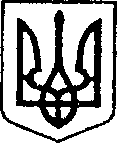                                                                                                                     ПРОЕКТ                                                          Україна                      ПР№ 23 від 23.01.2019ЧЕРНІГІВСЬКА ОБЛАСТЬН І Ж И Н С Ь К А    М І С Ь К А    Р А Д А________ сесія VII скликанняР І Ш Е Н Н Явід ___________ 2019 р.                      м. Ніжин	                       №_________Про внесення змін до рішення Ніжинської міської ради VII скликання«Про прийняття юридичної особи Кунашівської початкової школи Ніжинської районної ради Чернігівської області до комунальної власності Ніжинської міської об’єднаноїтериторіальної громади» від 16 січня 2019 року № 8-50/2019      Керуючись ст. 26, 42, 59, 73 Закону України «Про місцеве самоврядування в Україні», частини 3 ст. 8-1 Закону України «Про добровільне об’єднання територіальних громад», Закону України «Про державну реєстрацію юридичних осіб та фізичних осіб – підприємців та громадських формувань», Закону України «Про бухгалтерський облік та фінансову звітність в Україні», рішенням Ніжинської міської ради Чернігівської області від 19.11.2018 року № 1-45/2018 «Про добровільне приєднання  до територіальної громади міста обласного значення Ніжина», рішенням Ніжинської районної ради від 21.12.2018 року «Про надання згоди на безоплатну передачу та передачу у комунальну власність Ніжинської міської об’єднаної територіальної громади установи та майна Кунашівської початкової школи» та Регламентом Ніжинської міської ради Чернігівської області, затвердженого рішенням Ніжинської міської ради Чернігівської області від 24 листопада 2015 року №1-2/2015 (із змінами), міська рада ВИРІШИЛА:	1. Внести зміни до пункту  5 рішення Ніжинської міської ради VII cкликання від 16 січня 2019 року № 8-50/2019 «Про прийняття юридичної особи Кунашівської початкової школи Ніжинської районної ради Чернігівської області до комунальної власності Ніжинської міської об’єднаної територіальної громади» та викласти в наступній редакції:« 5. Визначити уповноваженим органом управління Кунашівського закладу загальної середньої освіти І ступеня Ніжинської міської ради Чернігівської області (код ЄДРПОУ 41882220)  – Управління освіти Ніжинської міської ради Чернігівської області (код ЄДРПОУ 02147606)». 2. Начальнику Управління освіти Ніжинської міської ради Чернігівської області Крапив’янському С.М. забезпечити оприлюднення даного рішення на сайті протягом п’яти робочих днів після його прийняття.3. Організацію виконання цього рішення покласти на заступника міського голови з питань діяльності виконавчих органів міської ради Алєксєєнка І.В. та начальника Управління освіти Ніжинської міської ради Крапив’янського С.М. 4. Контроль за виконанням даного рішення покласти на постійну комісію міської ради з питань регламенту, депутатської діяльності та етики, законності, правопорядку, антикорупційної політики, свободи слова та зв’язків з громадськістю (голова комісії – Щербак О.В.).Міський голова                                                                               А. В. ЛінникПодає: Начальник Управління освіти	                                   С.М.Крапив’янський  Погоджують:Секретар Ніжинської міської ради					В. В. СалогубЗаступник міського голови з питань діяльності виконавчих органів ради 	 І.В. АлєксєєнкоНачальник відділу юридично -кадрового забезпечення апарату виконавчого комітету Ніжинської міської ради						В. О. ЛегаГолова постійної комісії міської радиз питань регламенту, депутатськоїдіяльності та етики, законності, правопорядку, антикорупційної політики, свободи слова та зв’язків з громадськістю					                  		О. В. ЩербакПояснювальна запискадо проекту рішення Ніжинської міської ради VII скликання«Про прийняття юридичної особи Кунашівської початкової школи Ніжинської районної ради Чернігівської області до комунальної власності Ніжинської міської об’єднаної територіальної громади» від 16 січня 2019 року №8-50/2019»Проект рішення міської ради, що вноситься на розгляд Ніжинської міської ради Чернігівської області VII скликання, розроблений з метою дотримання вимог чинного законодавства України,  виконання вимог Закону України «Про державну реєстрацію юридичних осіб та фізичних осіб – підприємців та громадських формувань» Начальник Управління освіти	                                 С.М.Крапив’янський  